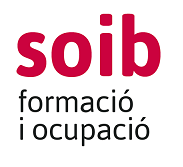 Ref.oferta pública ocupació: 042022005415FAIG CONSTAR:Que en data XX d’octubre es fa pública la llista provisional del procés de selecció de personal formador de l’especialitat ANGLÈS A2 (SOIB Blanca Dona-Eivissa).S’han presentat 11 persones candidates però només 7 han presentat la documentació requerida per acreditar els requisits i poder fer el barem dels mèrits.   El resultat del procés de selecció ha estat el següent:Sara Roig Ripoll: 67 punts.M.Carmen Prats Villalonga: 45 punts.Daniel Nicolau Vidal: 33,8 punts.Miren Alonso Razkin: 30 punts. Beatriz Muñoz Lores: 27,8 punts.Carlos María Fernández Llanas: 23,5 punts.Marc Lluis Mestres: no compleix els requisits segons el programa formatiu oficial.Les persones interessades disposen de 3 dies hàbils (fins al xx/10/2022) per a presentar reclamacions*.Eivissa, XX d’octubre de 2022La directora insular del SOIBa Eivissa i Formentera,Maria Dolors Roig Martí(*) Les al·legacions es presentaran per escrit dirigides al centre de formació SOIB Blanca Dona, indicant el motiu de l’al·legació. El document es presentarà amb registre d’entrada dins el termini establert, al centre de formació SOIB Blanca Dona (Carrer Sa Blanca Dona, 2. Ctra. Eivissa – Sant Antoni km 1,2, 07800, Eivissa) o a qualsevol punt de l’Administració que actuï com a Registre General. La documentació presentada s’ha d’enviar per correu electrònic, escanejada, a soibcentreblancadonaeivissa@soib.caib.es .Selecció de personal formadorCentre de Formació SOIB Blanca DonaSelecció de personal formadorCentre de Formació SOIB Blanca DonaEspecialitatAnglès A2– SSCE02Núm.ordre i acció formativaMP4/22 ; 840/22Dates d’impartició17/01/2023 a 28/03/2023